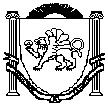 Республика КрымБелогорский районАдминистрация Зуйского сельского поселенияПОСТАНОВЛЕНИЕОб утверждении административного регламента предоставления муниципальной услуги «Определение категории земель и (или) вида (видов) разрешенного использования ранее учтенных земельных участков на территории Зуйского сельского поселения Белогорского района Республики Крым»соответствии со статьей 14 Федерального закона от 06.10.2003 № 131-ФЗ «Об общих принципах организации местного само администрации в Российской Федерации», Федеральным законом от 27.07.2010г. № 210-ФЗ «Об организации предоставления государственных и муниципальных услуг», Приказом Министерства экономического развития Российской Федерации №540 от 01.09.2014г. «Об утверждении классификатора видов разрешенного использования земельных участков», Закон Республики Крым от 31.07.2014 года №38-ЗРК «Об особенностях регулирования имущественных и земельных отношений на территории Республики Крым», Постановление Совета министров Республики Крым №378 от 15.10.2014г. «Об утверждении Положения об особенностях отнесения к определенной категории земель и определения вида разрешенного использования земельных участков»,ПОСТАНОВЛЯЕТ :1.Утвердить административный регламент муниципальной услуги: «Определение категории земель и (или) вида (видов) разрешенного использования ранее учтенных земельных участков на территории Зуйского сельского поселения Белогорского района Республики Крым» (приложение № 1).Настоящее постановление обнародовать на информационном стенде Администрации Зуйского сельского поселения Белогорского района Республики Крым (по адресу пгт. Зуя, ул. Шоссейная, 64, Белогорский район Республика Крым).3. Контроль за исполнением постановления возложить на заместителя главы администрации Зуйского сельского поселения.Председатель Зуйского сельского совета-глава администрации Зуйского сельского поселенияА.А. ЛахинПриложение № 1постановлению Администрации Зуйского сельского поселения Белогорского района Республики Крымот «20» мая 2016г. № 86АДМИНИСТРАТИВНЫЙ РЕГЛАМЕНТ«ОПРЕДЕЛЕНИЕ КАТЕГОРИИ ЗЕМЕЛЬ И (ИЛИ) ВИДА (ВИДОВ)РАЗРЕШЕННОГО ИСПОЛЬЗОВАНИЯ РАНЕЕ УЧТЕННЫХ ЗЕМЕЛЬНЫХ УЧАСТКОВ НА ТЕРРИТОРИИ ЗУЙСКОГО СЕЛЬСКОГО ПОСЕЛЕНИЯ БЕЛОГОРСКОГО РАЙОНА РЕСПУБЛИКИ КРЫМ»I. ОБЩИЕ ПОЛОЖЕНИЯ1.1. Настоящий Административный регламент «Определение категории земель и (или) вида (видов) разрешенного использования ранее учтенных земельных участков на территории Зуйского сельского поселения Белогорского района Республики Крым» (далее– Регламент) разработан в целях повышения качества исполнения и доступности муниципальной услуги по определению категории земель и (или) определению вида (видов) разрешенного использования ранее учтенных земельных участков на территорииЗуйского сельского поселения Белогорского района Республики Крым, создания комфортных условий для потребителей муниципальной услуги, определяет сроки и последовательность действий (административные процедуры) при предоставлении муниципальной услуги, ответственность должностных лиц за несоблюдение ими требований административных регламентов при выполнении ими административных процедур.1.2. Получателями муниципальных услуг являются физические и юридические лица, в том числе индивидуальные предприниматели: граждане Российской Федерации, иностранные граждане, лица без гражданства; юридические лица, зарегистрированные на территории Российской Федерации в установленном законом порядке, а также юридические лица, зарегистрированные на территории иностранных государств.1.3. От имени физических лиц заявления о предоставлении муниципальной услуги могут подавать, в частности:законные представители (родители, усыновители, опекуны) несовершеннолетних в возрасте до 18 лет; - опекуны недееспособных граждан;представители, действующие в силу полномочий, основанных на доверенности или договоре.1.4. Информирование о предоставлении муниципальной услуги осуществляется посредством размещения соответствующей информации в средствах массовой информации, размещения в сети Интернет, с использованием средств телефонной связи, электронного информирования, иным способом, позволяющим осуществлять информирование.1.4.1 Информация о порядке оказания муниципальной услуги предоставляется:1) непосредственно специалистами администрации сельского поселения;2) с использование средств телефонной и факсимильной  связи;3) с использованием средств массовой информации;4) с использованием сети Интернет ;2 Место нахождения: 297630, Республика Крым, Белогорский район, пгт. Зуя, ул. Шоссейная, д.64; тел.06559-2-61-30График приема физических и юридических лиц специалистами администрации Вторник: 08-00-17-00 ч. Четверг 08-00-17-00 ч. (перерыв 12.00-13.00)1.4.2. При ответах на телефонные звонки и устные обращения специалисты администрации, ответственные за предоставление услуги, подробно и в вежливой (корректной) форме информируют обратившихся по интересующим их вопросам. Ответ на телефонный звонок должен начинаться с информации о наименовании органа, предоставляющего услугу, в который позвонил гражданин.1.4.3. При невозможности специалиста, принявшего звонок, самостоятельно ответить на поставленные вопросы телефонный звонок должен быть переадресован (переведен) на другое должностное лицо, или же обратившемуся гражданину должен быть сообщен телефонный номер, по которому можно получить необходимую информацию.1.4.4. Заявители, представившие в уполномоченный орган документы, в обязательном порядке информируются специалистами: - о приостановлении предоставления муниципальной услуги; - об отказе в предоставлении муниципальной услуги; - о сроке завершения оформления документов и возможности их получения.1.4.5. Организация приема заявителей осуществляется в соответствии с графиком, приведенным в пункте 1.4.1 настоящего Регламента.II. СТАНДАРТ ПРЕДОСТАВЛЕНИЯ МУНИЦИПАЛЬНОЙ УСЛУГИ2.1. Наименование муниципальной услуги Муниципальная услуга «Определение категории и (или) вида (видов) разрешенного использования ранее учтенных земельных участков на территории Зуйского сельского поселения Белогорского района Республики Крым».2.2. Перечень нормативных правовых актов, регулирующих предоставление муниципальной услуги2.2.1. Конституция Российской Федерации;2.2.2. Гражданский кодекс Российской Федерации;2.2.3. Земельный кодекс Российской Федерации;2.2.4. Градостроительный кодекс Российской Федерации;2.2.5. Приказ Министерства экономического развития Российской Федерации №540 от 01.09.2014г. «Об утверждении классификатора видов разрешенного использования земельных участков»;2.2.6 Федеральный закон от 25.10.2001 года № 137-ФЗ «О введении в действие Земельного кодекса Российской Федерации»;2.2.7. Федеральный закон от 29.12.2004 года № 191-ФЗ «О введении в действие Градостроительного кодекса Российской Федерации»;2.2.8. Федеральный закон от 18.06.2001 года № 78-ФЗ «О землеустройстве»;2.2.9.  Федеральный  закон  от  24.07.2007  года  №  221-ФЗ  «О  государственном  кадастренедвижимости»;	2.2.10.	Федеральный	закон	от	21.07.1997	года	№	122-ФЗ	«Огосударственной регистрации прав на недвижимое имущество и сделок с ним»;2.2.11. Федеральный закон от 02.05.2006г. №59-ФЗ «О порядке рассмотрения обращенийграждан Российской Федерации»;2.2.12. Федеральный закон от 27.07.2010 N 210-ФЗ "Об организации предоставления государственных и муниципальных услуг";2.2.13. Закон Республики Крым от 31.07.2014 года №38-ЗРК «Об особенностях регулирования имущественных и земельных отношений на территории Республики Крым»;2.2.14. Постановление Совета министров Республики Крым №378 от 15.10.2014г. «Об утверждении Положения об особенностях отнесения к определенной категории земель и определения вида разрешенного использования земельных участков»;2.2.15. Постановление Совета министров Республики Крым №264 от 11.08.2014г. «Об утверждении перечня документов, подтверждающих наличие ранее возникших прав наобъекты недвижимого имущества и необходимых для государственной регистрации»;2.2.16. Приказ Министерства экономического развития Российской Федерации №540 от 01.09.2014г. «Об утверждении классификатора видов разрешенного использования земельных участков»;2.2.17. Иные нормативные правовые документы.2.3. Наименование муниципального органа, исполняющего муниципальную услугу2.3.1 Муниципальная услуга «Определение категории и (или) вида (видов) разрешенного использования ранее учтенных земельных участков на территории Зуйского сельского совета Белогорского района Республики Крым» осуществляется – ведущим специалистом– землеустроителем в отношении земельных участков, в отношении которых при внесении сведений в государственный кадастр Госкомрегистр не может однозначно отнести его к определенной категории и (или) определить вид разрешенного использования2.3.2. В процессе предоставления муниципальной услуги Специалист взаимодействует с: - Государственным комитетом по государственной регистрации и кадастру Республики Крым, Белогорским горрайонным отделом Государственного Комитета по государственнойрегистрации и кадастру Республики Крым. Иные органы государственной исполнительной власти и организации. Орган, предоставляющий муниципальную услугу, не вправе требовать от заявителя осуществление действий, в том числе согласований, необходимых для получения муниципальной услуги, связанных с обращением в иные государственные органы, органы местного самоуправления, организации, за исключением получения услуг, включенных в перечни, указанные в части 1 статьи 9 Федерального закона от 27 июля 2010 г. № 210-ФЗ «Об организации предоставления государственных и муниципальных услуг».2.4. Результат предоставления муниципальной услуги2.4.1. Конечными результатами муниципальной услуги является: - постановление администрации Зуйского сельского поселения Белогорского района Республики Крым об определении категории и (или) определении вида (видов) разрешенного использования ранее учтенных земельных участков;4 - постановление администрации Зуйского сельского поселения Белогорского района Республики Крым об отказе в определении категории земельного участка и (или) вида (видов) разрешенного использования земельного участка.2.4.2.1. Заявление должно содержать: - фамилия, имя, отчество заявителя – физического лица/ полное наименование юридического лица; - просьбу об определении категории земель и (или) вида разрешенного использования ранее учтенного земельного участка в соответствии с Классификатором; - адрес, телефон или иной способ связи с заявителем.2.4.3. Для ожидания приема заявителям отводятся места, оборудованные стульями, столами, образцами документов для возможного оформления документов.2.4.4. Для предоставления муниципальной услуги заявителем предоставляется заявление установленного образца (приложение № 1 к настоящему Регламенту).2.4.5. Для определения категории и (или) вида разрешенного использования ранее учтенного земельного участка, к заявлению прилагаются следующие документы:для физических лиц - копия документа, подтверждающего личность заявителя (заявителей); для юридических лиц: - копия свидетельства о государственной регистрации юридического лица, заверенная данным юридическим лицом; - копия свидетельства о постановке заявителя на учет в налоговом органе Российской Федерации; - копия устава, заверенная данным юридическим лицом;копия документа, подтверждающего соответствующие полномочия представителя заявителя (при подаче заявления представителем заявителя);копия правоустанавливающего документа на земельный участок (при наличии)копия решения о предоставлении земельного участкакопия правоустанавливающего документа на здания, расположенные на земельном участкекопия кадастрового паспорта земельного участка (при наличии)2.4.6. Требования к документам, необходимым для предоставления муниципальной услуги:тексты документов должны быть написаны разборчиво, наименования юридических лиц - без сокращения, с указанием их мест нахождения. Фамилии, имена и отчества физических лиц, адреса их мест жительства должны быть написаны полностью.не подлежат приему документы, имеющие подчистки либо приписки, зачеркнутые слова и иные не оговоренные в них исправления, документы, исполненные карандашом, а также документы с серьезными повреждениями, не позволяющими однозначно истолковать их содержание.подача заявления с нарушением требований п. 2.4.2.1.и 2.4.5. настоящего Регламента является основанием для возврата заявления о предоставлении земельного участка без рассмотрения в течение 3-х рабочих дней со дня его поступления; 2.4.7. Порядок предоставления документовЗаявитель вправе представить документы, указанные в пункте 2.4.5. настоящего Регламента, следующими способами: по почте, почтовый адрес для направления документов и обращений: 296180, Республика Крым, Белогорский район, пгт. Зуя, ул. Шоссейная, д.64 2.4.8. Обязанности и расходы, связанные с регистрацией прав на ранее учтенныеземельные участки, и внесением изменений в Государственный кадастр недвижимости возлагаются на их правообладателей.2.5. Условия и сроки предоставления муниципальной услуги2.5.1. Предоставление муниципальной услуги осуществляется с момента поступления в администрацию скомплектованного пакета документов, необходимого для рассмотрения вопроса о предоставлении муниципальной услуги. Общий срок предоставления услуги не должен превышать - 20 дней со дня поступления заявления о предоставлении услуги (при наличии всех необходимых документов) заинтересованного лица; - 5 дней со дня получения соответствующего запроса Государственного комитета по государственной регистрации и кадастру Республики Крым.2.5.2. Индивидуальное устное информирование каждого заинтересованного лица сотрудником осуществляется не более 15 минут.2.5.3. В случае, если для подготовки ответа требуется продолжительное время, сотрудник, осуществляющий индивидуальное устное информирование, может предложить заинтересованному лицу обратиться в администрацию в письменном виде, либо назначить другое удобное для него время.2.5.4. Специалист администрации не вправе осуществлять информирование, выходящее за рамки стандартных процедур и условий выполнения муниципальной услуги и влияющее прямо или косвенно на решение заинтересованного лица.2.5.5. Индивидуальное информирование при поступлении письменного обращения заинтересованного лица в администрацию осуществляется путем направления ему ответа почтовым отправлением или по электронной почте.2.5.6. После поступления письменного обращения специалист в соответствии со своей компетенцией подготавливает ответ.2.5.7. Ответ на обращение заинтересованного лица готовится в письменном виде, в простой, четкой и понятной форме и должен содержать ответы на поставленные вопросы. В нем должны быть указаны фамилия, имя, отчество, номер телефона исполнителя.2.5.8. Ответ может направляться в письменном виде, либо по электронной почте в зависимости от способа обращения заинтересованного лица или по его желанию.2.5.9. При информировании в письменном виде ответа на обращение направляется заинтересованному лицу в течение 30 календарных дней со дня поступления заявления.2.5.10. Запрещается специалистам администрации требовать от заявителя представления документов, информации или осуществления действий, представление или осуществлениекоторых не предусмотрено нормативными правовыми актами, регулирующими отношения, возникающие в связи с предоставлением муниципальной услуги.2.6.	Перечень	оснований	для	отказа	в	предоставлении	муниципальной	услуги	и	вприостановлении оказания муниципальной услуги2.6.1. Основаниями для отказа в предоставлении муниципальной услуги являются: - подача заявления с нарушением требований пунктов 2.4.5-2.4.6 настоящего Регламента, что является основанием для возврата Администрацией заявления о предоставлении земельного участка без рассмотрения в течение трех рабочих дней со дня его поступления. 2.6.2. Оказание муниципальной услуги может быть приостановлено по следующим основаниям:наличие соответствующего заявления заявителя;предоставление заявителем документов, содержащих устранимые ошибки или противоречивые сведения;наличие соответствующих постановлений (актов) судов, решений правоохранительных органов.2.6.4. На основании соответствующего заявления документы могут быть возвращены заявителю для устранения выявленных в них ошибок или противоречий.6 2.7. Другие положения, характеризующие требования к предоставлению муниципальной услуги 2.7.1. Муниципальная услуга предоставляется бесплатно.2.7.2. Взаимодействие физических и юридических лиц с поставщиком муниципальной услуги осуществляется при личном общении, посредством телефонной и мобильной связи, электронной почты.III. СОСТАВ, ПОСЛЕДОВАТЕЛЬНОСТЬ И СРОКИ ВЫПОЛНЕНИЯАДМИНИСТРАТИВНЫХ ПРОЦЕДУР, ТРЕБОВАНИЯ К ПОРЯДКУ ИХ ВЫПОЛНЕНИЯ3.1. Описание последовательности действий при предоставлении муниципальной услуги 3.1.1. Лицо, заинтересованное в определении категории земель и (или) определении вида (видов) разрешенного использования ранее учтенного земельного участка, расположенного на территории Зуйского сельского поселения Белогорского района Республики Крым, обращается в администрацию с заявлением об определении категории земель и (или) определении вида разрешенного использования земельного участка на имя Председателя сельского совета - главы администрации сельского поселения.3.1.2.	Заявление	с	копиями	документов	согласно	перечню	(пункт	2.4.5.	настоящегоРегламента) регистрируется после проверки специалистом комплектности представляемых документов. При поступлении заявления по почте, его регистрация осуществляется без проверки прилагаемых документов. В случае, если документы не прошли контроль, специалист может в устной форме предложить представить недостающие документы и (или) внести необходимые исправления. Если при наличии оснований для отказа в предоставлении муниципальной услуги, заявитель настаивает на приеме документов, прием документов осуществляется, а в дальнейшем специалист оформляет отказ в предоставлении муниципальной услуги.3.1.3. При рассмотрении принятого заявления и представленных документов специалист администрации , являющийся ответственным исполнителем, проводит экспертизу представленных документов на их соответствие предъявляемым требованиям, нормативным правовым актам Российской Федерации, Республики Крым, администрации сельского поселения.3.1.4. При соответствии представленных документов предъявляемым требованиям специалист администрации , являющийся ответственным исполнителем, в течение установленного срока исполнения муниципальной услуги обеспечивает подготовку, согласование и регистрацию постановления администрации об определении категорииземель и (или) вида (видов) разрешенного использования земельного участка.3.1.5. Специалист администрации, являющийся ответственным исполнителем, извещает заявителя посредством телефонной связи, либо другим способом, согласованным с заявителем, о наличии постановления об определении категории земель и (или) вида (видов) разрешенного использования земельного участка.3.2.Особенности выполнения административных процедур в электронной форме3.2.1. Заявления, поступившие по электронной почте, принимаются, распечатываются на бумажном носителе и передаются на регистрацию в администрации. Зарегистрированное заявление передается специалисту не позднее рабочего дня, следующего за днем регистрации.7 3.2.2. На заявление, поступившее по электронной почте, в течение 3 рабочих дней со днярегистрации заявления, специалист администрации , являющийся ответственным исполнителем, направляет по электронной почте сообщение о необходимости предоставления документов, необходимых для оформления земельного участка (пункт 2.4.5. настоящего Регламента).3.2.3. Отсчет общего срока исполнения муниципальной услуги (пункт 2.5.1. настоящего Регламента) начинается со дня предоставления заявителем полного пакета документов, необходимых для оформления земельного участка.3.2.4. После подготовки постановления администрации об определении категории земель(или) вида (видов) разрешенного использования земельного участка специалист администрации , являющийся ответственным исполнителем, извещает заявителя по электронной почте о готовности документов.IV. ФОРМЫ КОНТРОЛЯ ЗА ИСПОЛНЕНИЕМ АДМИНИСТРАТИВНОГО РЕГЛАМЕНТА 4.1. Текущий контроль за соблюдением последовательности действий по предоставлению муниципальной услуги, определенных настоящим Регламентом, и принятием решений специалистами администрации осуществляется начальником администрации .4.2. Специалисты администрации , ответственные за предоставление муниципальной услуги, несут персональную ответственность за сроки и порядок исполнения каждой административной процедуры, указанной в настоящем Регламенте. Персональная ответственность специалистов закрепляется в их должностных инструкциях в соответствии с требованиями законодательства.4.3. Контроль за полнотой и качеством предоставления муниципальной услуги может также осуществляться на основании отдельных правовых актов администрации и обращений заинтересованных лиц в целях выявления и устранения нарушений прав заявителей, рассмотрения, принятия решений и подготовки ответов на обращения заявителей, содержащих жалобы на действия (бездействия) специалистов, а также проверки исполнения положений настоящего Регламента.4.4. Периодичность проведения проверок может носить плановый характер (осуществляться на основании утвержденного графика проведения проверок) и внеплановый характер (по конкретным обращениям заинтересованных лиц).ДОСУДЕБНЫЙ  (ВНЕСУДЕБНЫЙ)  ПОРЯДОК  ОБЖАЛОВАНИЯ  РЕШЕНИЙ  ИДЕЙСТВИЙ (БЕЗДЕЙСТВИЯ) ОРГАНА МЕСТНОГО САМОУПРАВЛЕНИЯ, ПРЕДОСТАВЛЯЮЩЕГО МУНИЦИПАЛЬНУЮ УСЛУГУ, А ТАКЖЕ ДОЛЖНСТНЫХ ЛИЦ И МУНИЦИПАЛЬНЫХ СЛУЖАЩИХ 5.1. Информация для заявителя о его праве на досудебное (внесудебное) обжалование действий (бездействия), принятых (осуществляемых) в ходе предоставления государственной услуги.5.1.1. Заявитель либо его представитель вправе обратиться с жалобой на действия (бездействие) муниципального органа, а также должностных лиц, муниципальных служащих и решения, осуществляемые (принятые) в ходе предоставления муниципальной услуги (далее – жалоба). Жалоба подается непосредственно в администрацию вписьменной форме, в том числе при личном приеме, через многофункциональный центр, в форме электронного документа или направляется по почте. В случае подачи жалобы при личном приеме заявитель представляет документ, удостоверяющий его личность в соответствии с законодательством Российской Федерации.5.2. Предмет досудебного (внесудебного) обжалования.5.2.1. Предметом досудебного (внесудебного) обжалования являются действия (бездействие) муниципального органа, а также должностных лиц, муниципальных служащих и решения, осуществляемые (принятые) в ходе предоставления муниципальной услуги.5.2.2.  Жалоба  должна  содержать  следующую  информацию:  1)  наименование  органа,предоставляющего государственную услугу, должностного лица органа, предоставляющего государственную услугу, либо государственного гражданского служащего, решения и действия (бездействие) которых обжалуются; 2) фамилию, имя, отчество (при наличии), сведения о месте жительства заявителя - физического лица, либо наименование, сведения о месте нахождения заявителя - юридического лица, а также номер (номера) контактного телефона, адрес (адреса) электронной почты (при наличии) и почтовый адрес, по которым должен быть направлен ответ заявителю; 3) сведения об обжалуемых решениях и действиях (бездействии) органа, предоставляющего государственную услугу, его должностного лица, либо государственного гражданского служащего; 4) доводы, на основании которых заявитель не согласен с решением и действием (бездействием) органа, предоставляющего государственную услугу, его должностного лица, либо государственного гражданского служащего. Заявителем могут быть представлены документы (при наличии), подтверждающие доводы заявителя, либо их копии.5.2.3. В случае если жалоба подается через представителя заявителя, также представляется документ, подтверждающий полномочия на осуществление действий от имени заявителе.качестве документов, подтверждающих полномочия на осуществление действий от имени заявителя, могут быть представлены: 1) оформленная в соответствии с законодательством Российской Федерации доверенность (для физических лиц); 2) оформленная в соответствии с законодательством Российской Федерации доверенность, заверенная печатью заявителя и подписанная руководителем заявителя или уполномоченным этим руководителем лицом (для юридических лиц); 3) копия решения о назначении или об избрании либо приказа о назначении физического лица на должность, в соответствии с которым такое физическое лицо обладает правом действовать от имени заявителя без доверенности.5.2.4. Заявитель может обратиться с жалобой, в том числе в следующих случаях: 1) нарушение срока регистрации запроса заявителя о предоставлении государственной услуги; 2) нарушение срока предоставления государственной услуги; 3) требование представления заявителем документов, не предусмотренных нормативными правовыми актами Российской Федерации и Республики Крым для предоставления государственной услуги; 4) отказ в приеме документов, представление которых предусмотрено нормативными правовыми актами Российской Федерации и Республики Крым для предоставления государственной услуги; 5) отказ в предоставлении государственной услуги, если основания отказа не предусмотрены нормативными правовыми актами Российской Федерации и Республики Крым; 6) требование внесения заявителем при предоставлении государственной услуги платы, не предусмотренной нормативными правовыми актами Российской Федерации и Республики Крым; 7) отказ органа, предоставляющего государственную услугу, его должностного лица в исправлении допущенных опечаток и ошибок в выданных в результате предоставления государственной услуги документах либо нарушение установленного срока таких исправлений.5.3.  Муниципальные  органы  власти  и  должностные  лица,  которым  может  бытьнаправлена жалоба заявителя в досудебном (внесудебном) порядке.5.3.1. Жалоба направляется председателю сельского совета - главе администрации сельского поселения. 5.4. Порядок подачи и рассмотрения жалобы.9 5.4.1. Жалоба подается в письменной форме на бумажном носителе.5.4.2. В форме электронного документа жалоба может быть подана заявителем посредством:официального сайта органа, предоставляющего государственную услугу, в информационно-телекоммуникационной сети «Интернет» ( при наличии); 2) электронной почты органа, предоставляющего государственную услугу.5.4.3. Жалоба может быть принята при личном приеме заявителя.5.5. Сроки рассмотрения жалобы.5.5.1. Срок рассмотрения жалобы не должен превышать 15 (пятнадцать) календарных дней с момента регистрации обращения, а в случае обжалования отказа в приеме документов у заявителя либо в исправлении допущенных опечаток и ошибок или в случае обжалования нарушения установленного срока таких исправлений – в течение пяти рабочих дней со дня ее регистрации.5.6. Перечень оснований для приостановления рассмотрения жалобы в случае, если возможность приостановления предусмотрена законодательством Российской Федерации. 5.6.1. Оснований для приостановления рассмотрения жалобы действующим законодательством Российской Федерации не предусмотрено.5.7. Результат рассмотрения жалобы5.7.1. По результатам рассмотрения жалобы администрацией принимается одно из следующих решений: 1) удовлетворяет жалобу, в том числе в форме отмены принятого решения, исправления допущенных министерством опечаток и ошибок в выданных в результате предоставления государственной услуги документах, а также в иных формах; 2) отказывает в удовлетворении жалобы. 5.7.2. В случае установления в ходе или по результатам рассмотрения жалобы признаков состава административного правонарушения или преступления должностное лицо, наделенное полномочиями по рассмотрению жалоб, незамедлительно направляет имеющиеся материалы в органы прокуратуры.5.8. Порядок информирования заявителя о результатах рассмотрения жалобы.5.8.1. Не позднее дня, следующего за днем принятия решения по результатам рассмотрения жалобы, заявителю в письменной форме и, по желанию заявителя, в электронной форме направляется мотивированный ответ о результатах рассмотрения жалобы.5.9. Порядок обжалования решения по жалобе5.9.1. Если заинтересованное лицо не удовлетворено решением, принятым в ходе рассмотрения жалобы в администрации или решение не было принято, то заинтересованное лицо вправе обратиться с жалобой в Совет министров Республики Крым.5.10. Право заявителя на получение информации и документов, необходимых для обоснования и рассмотрения жалобы5.10.1. В случае если для подачи жалобы требуется получение информации и документов, необходимых для обоснования рассмотрения жалобы, такие информация и документы предоставляются по письменному обращению лица, намеревающегося подать жалобу.5.11. Способы информирования заявителей о порядке подачи и рассмотрения жалобы5.11.1. Интересующая заявителя информация о порядке подачи и рассмотрения жалобы предоставляется заявителю должностным лицом администрации при обращении заявителя лично, либо с использованием средств телефонной и почтовой связи или на электронный адрес заявителя.Приложение 1БЛОК-СХЕМАадминистративному регламенту администрации имущественных и земельных отношений администрации Республики Крым по исполнению муниципальной услуги: «Определение категории земель и (или) вида (видов) разрешенного использования земельных участков на территории Зуйского сельского поселения Белогорского районаРеспублики Крым»Заявление (физическое или юридическое лицо)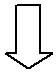 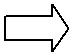 Рассмотрение заявления и принятых документов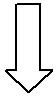 Отказ в предоставлении услуги на основании п.2.6.1 Регламента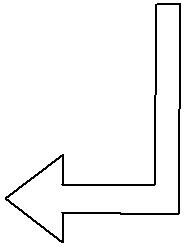 Подготовка, согласование и регистрация постановления администрацииоб определении категории земель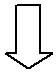 Муниципальная услуга оказанаПриложение 2Председателю Зуйского сельского совета главе администрации Зуйского сельского поселения«___» ________________20___ годаЗАЯВЛЕНИЕоб определении категории и (или) вида (видов) разрешенного использования ранееучтенныхземельных участковОт_________________________________________________________________________________________________________________________________________________________________________________________________________________________________________________________________________________________________________________________________________________(далее - заявитель(и)) (для юридических лиц - полное наименование, организационно-правовая форма, основной государственный регистрационный номер, ИННналогоплательщика; для индивидуальных предпринимателей - фамилия, имя, отчество; паспортные данные; ИНН налогоплательщика, номер и дата выдачи свидетельства о регистрации в налоговом органе); для физических лиц - фамилия, имя, отчество; ИНН налогоплательщика, паспортные данные (серия, №, выдан, дата)Адресзаявителя(ей)____________________________________________________________________________________(юридический и фактический адрес юридического лица; адрес места регистрации и фактического проживания индивидуального предпринимателя (физического лица)Влице_____________________________________________________________________________________________________________________________________________________________________________________(фамилия, имя, отчество и должность представителя заявителя)действующего на основании_____________________________________________________________________________________(номер и дата документа, удостоверяющего полномочия представителя заявителя)Контактные	телефоны	(факс)	заявителя(ей)	(представителя	заявителя)	для	связи:____________________________________________________________________________________________________	прошу	определить	категорию	земель	и	(или)	видаразрешенного	использования	ранее	учтенного	земельного	участка	в	соответствии	сКлассификаторомплощадь _______________ кв.м.,кадастровый номер ___________________________________,место	расположения_________________________________________________________________________________________________________________________________________________________________________________________	на	основании___________________________________________________________________________________, (реквизиты распоряжения/приказа органа исполнительной власти, решения органа местного самоуправления администрации , реквизиты правоустанавливающего документа на земельный участок)цель использования земельного участка___________________________________________________________________________________________________________________________ ________12 К заявлению прилагаются следующие документы:согласен(а) на обработку персональных данных в администрации Зуйского сельского поселения Белогорского района Республики КрымДля физического лица: ___________________ ____________________подпись	(Фамилия, инициалы)Для	юридического	лица:	___________________________________________________(должность представителя)	(подпись)фамилия___________ (имя, отчество,представителя юридического лица)юридического лица)М.П.«__» ________________ 20___ г.от  20 мая 2016 г.№ 86№Наименование документаНаименование документаКол-во листовп/п11Для физического лица:Для физического лица:- копия документа, подтверждающего личность гражданина- копия документа, подтверждающего личность гражданина- копия документа, подтверждающего личность гражданина- копия документа, подтверждающего личность гражданинаДля юридического лица:Для юридического лица:- копия устава, заверенная юридическим лицом;- копия устава, заверенная юридическим лицом;- копия устава, заверенная юридическим лицом;-копия свидетельства о государственной регистрации юридического-копия свидетельства о государственной регистрации юридического-копия свидетельства о государственной регистрации юридического-копия свидетельства о государственной регистрации юридического-копия свидетельства о государственной регистрации юридическоголица, заверенная данным юридическим лицом;лица, заверенная данным юридическим лицом;лица, заверенная данным юридическим лицом;- копия свидетельства о постановке на учет в налоговом органе- копия свидетельства о постановке на учет в налоговом органе- копия свидетельства о постановке на учет в налоговом органе- копия свидетельства о постановке на учет в налоговом органе- копия свидетельства о постановке на учет в налоговом органеРоссийской ФедерацииРоссийской Федерации2копия документа, подтверждающего соответствующие полномочиякопия документа, подтверждающего соответствующие полномочиякопия документа, подтверждающего соответствующие полномочиякопия документа, подтверждающего соответствующие полномочиякопия документа, подтверждающего соответствующие полномочияпредставителя  заявителя  (при  подаче  заявления  представителемпредставителя  заявителя  (при  подаче  заявления  представителемпредставителя  заявителя  (при  подаче  заявления  представителемпредставителя  заявителя  (при  подаче  заявления  представителемпредставителя  заявителя  (при  подаче  заявления  представителемзаявителя)заявителя)3копия  правоустанавливающего  документа  на  земельный  участоккопия  правоустанавливающего  документа  на  земельный  участоккопия  правоустанавливающего  документа  на  земельный  участоккопия  правоустанавливающего  документа  на  земельный  участоккопия  правоустанавливающего  документа  на  земельный  участок(при наличии)(при наличии)4копия решения о предоставлении земельного участкакопия решения о предоставлении земельного участкакопия решения о предоставлении земельного участка5копияправоустанавливающегодокументаназдания,расположенные на земельном участкерасположенные на земельном участке6копия кадастрового паспорта земельного участка (при наличии)копия кадастрового паспорта земельного участка (при наличии)копия кадастрового паспорта земельного участка (при наличии)копия кадастрового паспорта земельного участка (при наличии)копия кадастрового паспорта земельного участка (при наличии)